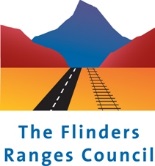 Please complete this form in BLOCK LETTERS and return to:The Flinders Ranges Council, 26 Railway Terrace or PO Box 43, Quorn SA 5433The dog has created noise as detailed on the Dog Noise Record Sheets of this complaint, and request that The Flinders Ranges Council investigate this complaint.If required, I am prepared to appear and give evidence as witness in a court of law, or inquiry as to the truth of this statement and complaint.I further state that the information contained in this Dog Noise Complaint record and diary sheets is to the best of my ability a true and accurate record of events, and undertake to provide full and further information to the Council if required.Please complete the following along with the Dog Noise Record Sheets to assist us in trying to resolve the noise complaint.During which times does the dog bark regularly?When does the dog bark?What is the dog barking at?What area of the property is the dog barking at?When the dog barks what is it doing?Amounts of dogs involved:Can you give a description of the dog(s)?What action do you think might solve the problem?Other relevant information:I (insert your name):Of (insert your address):Home Phone:Business Phone:Mobile:Would like to make a Dog Noise Complaint, about a dog which I believe to be a (insert colour and breed of dog if know):Would like to make a Dog Noise Complaint, about a dog which I believe to be a (insert colour and breed of dog if know):The dog is believed to belong to (insert owners name if known):The dog kept at (insert where dog is kept):By Signing This Form You Are Indicating You Are Willing To Attend Court And Give EvidenceBy Signing This Form You Are Indicating You Are Willing To Attend Court And Give EvidenceBy Signing This Form You Are Indicating You Are Willing To Attend Court And Give EvidenceBy Signing This Form You Are Indicating You Are Willing To Attend Court And Give EvidenceComplaints DetailsComplaints DetailsWitness DetailsWitness DetailsNameNameSignatureSignatureDateDateHave you approached the dog owner to discuss the problem?Yes □No □If no, please give reason(s):If no, please give reason(s):If no, please give reason(s):If yes, when and what action did you take:If yes, when and what action did you take:If yes, when and what action did you take:Has there been any improvements:Has there been any improvements:Has there been any improvements:Midnight – 7am   □7am – Noon   □Noon – 7pm   □7pm – Midnight   □When owners leave the property   □When owners are at home   □Other:Other:Postman  □Neighbours dogs, cats and/or children   □Dogs passing the property   □People passing the property  □When I am in the backyard  □Nothing  □  OtherOtherFront  □Back  □Side of fence line  □Other:Other:Other:Runs along the fence at the  □Front  □Back  □Side of property  □Jumps at the fence at the  □Front  □Back  □Side of property  □Sits or stands in one spot  □Sits or stands in one spot  □Sits or stands in one spot  □Sits or stands in one spot  □OtherOtherOtherOtherHow many dogs are involved?Does one dog bark more than the other?   Yes    /   NoDoes the barking increase when the dogs are playing/fighting?   Yes    /    NoDog 1 – Breed: Colour:Sex:  Male  /  FemaleDog 2 – Breed: Colour:Sex:  Male  /  FemaleWhich dog is of more concern?  Dog 1   /   Dog 2Which dog is of more concern?  Dog 1   /   Dog 2Which dog is of more concern?  Dog 1   /   Dog 2Has the owner made attempts to stop the dog(s) from barking:   Yes   /    NoHas the owner made attempts to stop the dog(s) from barking:   Yes   /    NoHas the owner made attempts to stop the dog(s) from barking:   Yes   /    NoHas the owner made attempts to stop the dog(s) from barking:   Yes   /    NoIf yes, when does this occur?When the dog barks  □Sometimes  □Not at all  □